Massachusetts Department of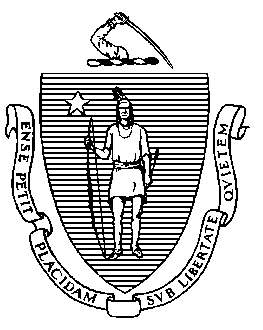 Elementary and Secondary Education75 Pleasant Street, Malden, Massachusetts 02148-4906 	    Telephone: (781) 338-3000                                                                                                                 TTY: N.E.T. Relay 1-800-439-2370January 19, 2018
A los estudiantes, las familias, los educadores, el personal, socios, miembros de la comunidad, y amigos de las Escuelas Públicas de Southbridge:Me complace anunciar que ha nombrado a Jeffrey Villar, director ejecutivo del Consejo para la Reforma Educativa de Connecticut y antiguo superintendente de Connecticut, como administrador judicial de las Escuelas Públicas de Southbridge.El Dr. Villar ha sido un educador desde que se graduó de la universidad y ha trabajado en distintos distritos de Connecticut durante toda su carrera. Comenzó como maestro bilingüe de historia a nivel secundario y luego fungió como director y superintendente, trabajando con maestros y empleados del distrito para alinear los currículos, mejorar la transparencia del presupuesto del distrito y aumentar los logros estudiantiles.Como director ejecutivo del Consejo para la Reforma Educativa de Connecticut, encabezó esfuerzos para brindar a los líderes del distrito el apoyo técnico y desarrollo profesional necesarios para disminuir las brechas en el rendimiento académico en Connecticut. Antes de su mandato en el consejo, el Dr. Villar fue superintendente de escuelas en Windsor y Rocky Hill, Connecticut. Durante este tiempo, administró las estrategias de mejoramiento a nivel instructivo en sus distritos, implementando nuevos modelos curriculares alineados a las evaluaciones de estos, mejoró la transparencia presupuestaria y trabajó intensamente en la planificación de proyectos de construcción de escuelas.Antes de seleccionar al Dr. Villar, colaboramos con un facilitador para recopilar opiniones de la comunidad sobre las cualidades que esperabas ver en un superintendente/administrador judicial de Southbridge. Esas opiniones ayudaron al Comisionado Wulfson a tomar la decisión de nombrar al Dr. Villar para el cargo. Dr. Villar obtuvo su licenciatura en Historia de la Universidad del estado de Connecticut y un doctorado en educación con especialización en currículo e instrucción, también de la Universidad de Connecticut.Russell Johnston seguirá desempeñándose como administrador judicial interino hasta que el nombramiento del Dr. Villar entre en vigor a 12 de febrero de 2018. Espero que te unas a mí para darle la bienvenida al Dr. Villar a la comunidad de Southbridge.Sinceramente,Jeff WulfsonComisionado AdjuntoJeff WulfsonActing Commissioner